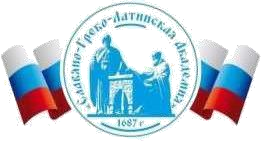 Автономная Некоммерческая Организация Высшего Образования«Славяно-Греко-Латинская Академия»Аннотация к рабочей программе дисциплины Цифровые технологии в государственном и муниципальном управленииЦифровые технологии в государственном и муниципальном управленииСОГЛАСОВАНОДиректор Института _______________________,кандидат философских наук_______________________Одобрено:Решением Ученого Советаот «22» апреля 2022 г. протокол № 5УТВЕРЖДАЮ Ректор АНО ВО «СГЛА»_______________ Храмешин С.Н.Направление подготовки38.03.04 Государственное и муниципальное управление Направленность (профиль)Государственная, муниципальная служба и кадровая политикаКафедрамеждународных отношений и социально-экономических наукФорма обученияГод начала обученияОчная2022Реализуется в семестре4, курс 2Наименование дисциплины Цифровые 	технологии 	в 	государственном 	и 	муниципальном управлении Краткое содержание Информационные технологии государственного и муниципального управления. Внедрение информационных технологий в сферу государственного и муниципального управления. Информационные технологии в государственном управлении - зарубежный опыт. Технические и программные средства реализации информационных процессов.  Технологии распространения информации в целях государственного и муниципального управления. Результаты освоения дисциплины  Обладает пониманием современных информационных технологий и программных средств, в том числе цифровые технологии при решении профессиональных задач в сфере регионального и муниципального управления, владеет навыками реализации публичных функций, путем использования технологий электронного правительства. Изучил и понимает работу современных информационных технологий, применяет их для решения задач в профессиональной сфере (региональное и муниципальное управление). Трудоемкость, з.е. 3 Форма отчетности   Зачет с оценкой Перечень основной и дополнительной литературы, необходимой для освоения дисциплины  Перечень основной и дополнительной литературы, необходимой для освоения дисциплины  Основная литература Валеева, А. Н. Информационные технологии в управлении Электронный ресурс: Учебное пособие / А. Н. Валеева, К. Г. Ипполитов, Н. К. Филиппова. - Казань: Казанский национальный исследовательский технологический университет, 2017. - 108 с. - Книга находится в премиум-версии ЭБС IPR BOOKS. - ISBN 978-5-7882-2200-4 Провалов, В. С. Информационные технологии управления: учебное пособие / В.С. Провалов. - 4-е изд., стер. - Москва: Издательство «Флинта», 2018. - 374 с. - (Экономика и управление). - http://biblioclub.ru/. - ISBN 978-5-9765-0269-7 Дубина, И. Н. Информатика: информационные ресурсы и технологии в экономике, управлении и бизнесе Электронный ресурс: Учебное пособие для СПО / И. Н. Дубина, С. В. Шаповалова. - Информатика: информационные ресурсы и технологии в экономике, управлении и бизнесе,2029-05-20. - Саратов: Профобразование, 2019. - 170 с. - Книга находится в премиум-версии ЭБС IPR BOOKS. - ISBN 978-5-4488-0277-5, экземпляров неограничено Баженов, Р.И. Интеллектуальные информационные технологии в управлении Электронный ресурс: учебное пособие / Р.И. Баженов. - Саратов: Ай Пи Эр Медиа, 2018. - 117 c. - Книга находится в базовой версии ЭБС IPRbooks. - ISBN 978-5-4486-0102-6, экземпляров неограничено Дополнительная литература Гринберг, А. С. Информационные технологии управления / А.С. Гринберг; Н.Н. Горбачев; А.С. Бондаренко. - Москва: Юнити-Дана, 2015. - 479 с. - ISBN 5-238-00725-6 Ясенев, В. Н. Информационные системы и технологии в экономике / В.Н. Ясенев. - 3-е изд., перераб. и доп. - Москва: ЮнитиДана, 2015. - 560 с. - ISBN 978-5-238-01410-4 3. Петрова, Л. В. Современные информационные технологии в экономике и управлении: учебное пособие / Л.В. Петрова, Е.Б. Румянцева; Поволжский государственный технологический университет. - Йошкар-Ола: ПГТУ, 2016. - 52 с.: ил., табл. - http://biblioclub.ru/. - Библиогр.: с. 49. - ISBN 978-5-8158-1681-7, экземпляров неограничено 